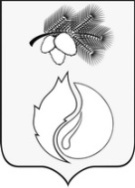 АДМИНИСТРАЦИЯ ГОРОДА КЕДРОВОГОПОСТАНОВЛЕНИЕ24 декабря 2019 г.                                                                                                                          № 448Томская областьг. КедровыйВ соответствии с Законом Томской области от 28.12.2010 № 336-ОЗ «О предоставлении межбюджетных трансфертов», в целях совершенствования нормативно-правового актаПОСТАНОВЛЯЕТ:Внести изменение в постановление Администрации города Кедрового от 27.11.2015 № 543 «Об утверждении Порядка частичной оплаты стоимости питания отдельных категорий обучающихся, за исключением обучающихся с ограниченными возможностями здоровья, в муниципальных общеобразовательных организациях муниципального образования «Город Кедровый», изложив пункт 2 в следующей редакции:«2. Руководителю отдела образования Администрации муниципального образования «Город Кедровый» обеспечить частичную оплату стоимости питания отдельных категорий обучающихся, за исключением обучающихся с ограниченными возможностями здоровья, в муниципальных общеобразовательных организациях в дни учебных занятий из расчета:- в период с 01 января 2020 г. 50 рублей на одного обучающегося в день, в том числе 5 рублей за счет средств бюджета города Кедрового и 45 рублей за счет средств межбюджетных трансфертов, предоставляемых из областного бюджета.». 2.	Постановление вступает в силу со дня официального опубликования.  3.	Опубликовать настоящее постановление в Информационном бюллетене городского округа «Город Кедровый», разместить на официальном сайте Администрации города Кедрового в информационно-телекоммуникационной сети «Интернет»: http://www.kedradm.tomsk.ru4.	Контроль за исполнением настоящего постановления возложить на заместителя Мэра по социальной политике и управлению делами.  Мэр                                                                                                                                        Н.А. СоловьеваСогласовано:Заместитель Мэра по социальной политике и управлению делами                                                                                              И.Н. Алексеева«______»____________________2019 г.Юрисконсульт Администрации города Кедрового                                                Т.А. Харенкова«____»____________2019 г.В делоРаздать:Алексеева И.Н.Барвенко О.С.Ильина М.А.Дурникова А.В.Макринский А.Н.Мария Архиповна Ильина(8-250) 35-336О внесении изменения в постановление Администрации города Кедрового от 27.11.2015 № 543 «Об утверждении Порядка частичной оплаты стоимости питания отдельных категорий обучающихся, за исключением обучающихся с ограниченными возможностями здоровья, в муниципальных общеобразовательных организациях муниципального образования «Город Кедровый»